Zamyshliaev MikhailExperience:Documents and further information:3 months contract is considered only, 
2E or start as CEPosition applied for: 2nd EngineerAdditional position applied for: Chief EngineerDate of birth: 12.09.1988 (age: 29)Citizenship: UkraineResidence permit in Ukraine: YesCountry of residence: UkraineCity of residence: SevastopolPermanent address: OstryakovaContact Tel. No: +7 (978) 784-24-99E-Mail: Rover_8888@mail.ruSkype: Rover_8888U.S. visa: NoE.U. visa: NoUkrainian biometric international passport: NoDate available from: 01.01.2018English knowledge: ExcellentMinimum salary: 7500 $ per monthPositionFrom / ToVessel nameVessel typeDWTMEBHPFlagShipownerCrewingDeck Cadet27.05.2015-27.08.2017TitanTug Boat560-Ukrain&mdash;Deck Cadet27.05.2016-25.02.2017CatewayBulk Carrier35287-IndonesiaGolden Ocean Line PT&mdash;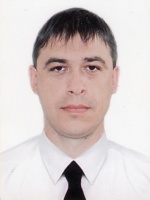 